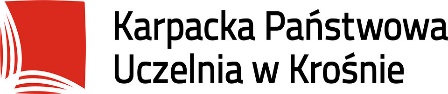 Program praktyki dyplomowej
 dla studentów IV roku studiów kierunku TowaroznawstwoPraktyka dyplomowa powinna odbyć się  na terenie Uczelni, szczególnie w pracowniach Zakładu Towaroznawstwa, w którym realizowana jest praca dyplomowa. Student ma prawo odbywać praktykę dyplomową w samodzielnie wybranej przez siebie instytucji lub zakładzie produkcyjnym, zgodnie z profilem kierunku studiów.Studenci realizujący praktykę dyplomową na zasadach indywidualnych, poza Zakładem Towaroznawstwa powinni załatwić formalności  związane  z organizacją praktyk Program praktyki dyplomowej powinien być dostosowany do charakteru realizowanej przez studenta pracy dyplomowej. Program powinien obejmować:doświadczenia laboratoryjne/projektowe z wykorzystaniem sprzętu, odczynników, surowców i/lub produktów niezbędnych do wykonania pracy inżynierskiej, przygotowanie narządzi badawczych, pozyskiwanie i agregacja danych źródłowych, analiza wyników własnych studenta oraz danych wtórnych jeżeli wymaga tego charakter pracy dyplomowej. Zaliczenie praktyki dyplomowejPraktyka dyplomowa kończy się zaliczeniem. Warunkiem zaliczenia praktyki jest:odbycie praktyki w obowiązującym wymiarze  160 godz. (4 tygodnie).złożenie wypełnionego i potwierdzonego przez podmiot, w którym realizowana jest praktyka lub opiekuna pracy dyplomowej dziennika praktyk (w dzienniku praktyk student powinien zamieścić opis przebiegu każdego dnia realizowanej praktyki oraz oceną wystawioną przez opiekuna praktyki ze strony podmiotu, w którym realizowana jest praktyka lub opiekuna pracy inżynierskiej).złożenie wypełnionej KARTY WERYFIKACJI EFEKTÓW UCZENIA SIĘ praktyki (zał. 3).	Celem praktyki dyplomowej jest samodzielne zebranie materiału empirycznego do pracy dyplomowej. Kształtowanie umiejętności niezbędnych w przyszłej pracy zawodowej, w tym m.in. umiejętności: analitycznych, organizacyjnych, pracy w zespole, nawiązywania kontaktów, prowadzenia negocjacji, a także przygotowanie studenta do samodzielności i odpowiedzialności za powierzone mu zadania, poszerzenie znajomości języków obcych itp..